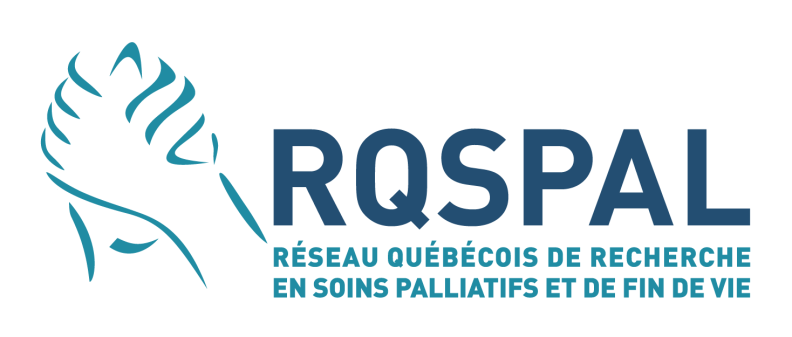 Formulaire de remboursement pour la Journée étudiante du RQSPAL 15 mars 2019Il est à noter que le RQSPAL ne remboursera que les frais de déplacement reliés à la Journée étudiante du 15 mars 2019. Je, _________________________________ atteste que j’étais présent lors de la journée étudiante du RQSPAL du 15 mars 2019 à l’Université Laval.Documents à joindre :☐ Preuve de déplacement par train ou autobus (facture), si c’est le cas☐ Je vais envoyer ma preuve d’achat d’essence ORIGINALE pour les déplacements en automobile. Pour obtenir votre remboursement, envoyez votre reçu par la poste à: François TardifCentre de recherche du CHU de Québec – équipe RQSPAL9 rue McMahonQuébec, QcG1R 3S3☐ Spécimen de chèque (le remboursement sera électronique)SVP, joindre ce formulaire et les deux documents (pour les déplacements en train ou autobus) ou seulement le spécimen de chèque et le formulaire dans le cas du déplacement en voiture (envoyer le reçu par la poste) dans un fichier PDF et les envoyer à Secretariat.Recherchemms@crchudequebec.ulaval.ca Nom: Cliquez ici pour taper du texte.Nom: Cliquez ici pour taper du texte.Prénom: Cliquez ici pour taper du texte.Prénom: Cliquez ici pour taper du texte.Courriel: Cliquez ici pour taper du texte.Courriel: Cliquez ici pour taper du texte.Téléphone: Cliquez ici pour taper du texte.Téléphone: Cliquez ici pour taper du texte.Adresse personnelle: Cliquez ici pour taper du texte.Adresse personnelle: Cliquez ici pour taper du texte.Adresse personnelle: Cliquez ici pour taper du texte.Adresse personnelle: Cliquez ici pour taper du texte.Ville: Cliquez ici pour taper du texte.Province: Cliquez ici pour taper du texte.Province: Cliquez ici pour taper du texte.Code postal: Cliquez ici pour taper du texte.Statut:☐ Membre régulier ☐ Membre associé☐ Membre étudiantStatut:☐ Membre régulier ☐ Membre associé☐ Membre étudiantOrganisation: Cliquez ici pour taper du texte.Organisation: Cliquez ici pour taper du texte.Statut:☐ Membre régulier ☐ Membre associé☐ Membre étudiantStatut:☐ Membre régulier ☐ Membre associé☐ Membre étudiantFrais de déplacement: Cliquez ici pour taper du texte.Frais de déplacement: Cliquez ici pour taper du texte.